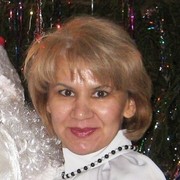 Ф.И.О.:  Малофеева Ирина МихайловнаКурируемый класс:  8 «Б» классСтаж  работы как классный руководитель:  30 летЛичные качества:  ответственность,  пунктуальность, исполнительность,  коммуникативность, творческая  активность, созидательная любовь к детям, к своей работе.О себе и о воспитательной деятельности В воспитании все главное: и урок, и развитие разносторонних интересов вне урока, и взаимоотношение воспитанников в коллективе.  Ведь важно не только вооружать учеников знаниями, но и сформировать поведение, соответствующее духовно-нравственным принципам родного народа, народному этикету, воспитывать  в них такие  личностные качества, как доброта, отзывчивость, уважение к человеку, любовь к позитивным традициям и обычаям, а также дисциплинированность, трудолюбие, готовность трудиться честно и с душой.